KАРАР                                                                                          ПОСТАНОВЛЕНИЕ01 август 2014 й.                                         № 30                                    01августа  2014 г.Об утверждении генеральной схемы водоснабжения сельского поселения Новокарамалинский сельсовет муниципального района Миякинский район Республики Башкортостан»             В соответствии с Федеральным законом от 07.12.2011 №416-ФЗ «О водоснабжении и водоотведении» постановляю:   1.Утвердить генеральную схему водоснабжения сельского поселения Новокарамалинский сельсовет муниципального района Миякинский район Республики Башкортостан»   2. Настоящее постановление опубликовать (разместить) в сети общего доступа «Интернет» на официальном сайте администрации сельского поселения Новокарамалинский сельсовет муниципального района Миякинский район Республики Башкортостан http://spnovokaramali.ru/ и обнародовать на информационном стенде сельского поселения Новокарамалинский сельсовет  муниципального района Миякинский район Республики Башкортостан, расположенном в здании администрации сельского поселения Новокарамалинский сельсовет муниципального района Миякинский район Республики Башкортостан.   3.Контроль за выполнением  настоящего постановления оставляю за собой.Глава сельского поселения Новокарамалинский сельсовет                 И.В. Павлов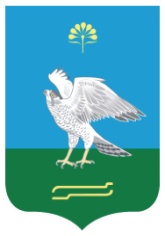 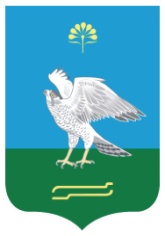 